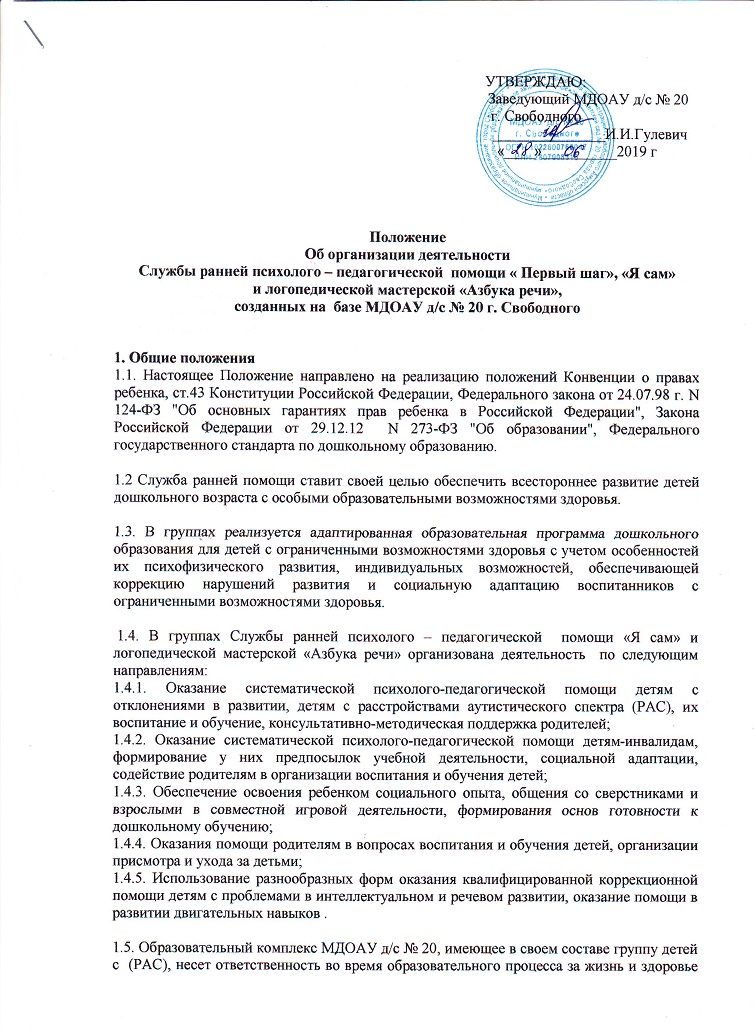 детей, работников группы, за соответствие форм, методов и средств его организации возрастным и психофизиологическим возможностям детей.2. Служба  ранней психолого – педагогической  помощи Создаётся в образовательных  учреждениях, организациях для детей   дошкольного возраста при наличии необходимых материально-технических условий и кадрового обеспечения (в пределах выделенных средств). Помещения должны отвечать педагогическим и санитарно-гигиеническим требованиям, правилам пожарной безопасности;2.1. Для получения без дискриминации качественного образования детьми с ограниченными возможностями здоровья в образовательной организации обеспечены необходимые условия для диагностики и коррекции нарушений развития и социальной адаптации, оказания ранней коррекционной помощи на основе специальных психолого-педагогических подходов и методов наиболее подходящих для этих детей (на основе Федерального государственного стандарта по дошкольному образованию);2.2. Служба ранней психолого-педагогической  помощи обеспечивает осуществление образовательной деятельности с учетом уровня, вида и направленности реализуемых образовательных программ, формы обучения и режима пребывания воспитанников. 2.5. Группы кратковременного пребывания открываются приказом образовательного комплекса, учреждения, организации. 2.3. Для открытия Службы ранней психолого-педагогической  помощи необходимы:- регистрация детей в окружной службе информационной поддержки, на основании правил регистрации заявлений о постановке на учет и направления детей на зачисление в государственные образовательные комплексы, учреждения, организации, реализующие программы дошкольного образования- состав специалистов, - режим пребывания и распорядок организации жизнедеятельности детей;- список детей;- заявления родителей (законных представителей);- договора с родителями;- утвержденная образовательная программа 2.4. Комплектование групп осуществляется как по одновозрастному, так и по разновозрастному принципу.2.5. Наполняемость групп  определяется с учётом возраста детей, их состояния здоровья, специфики образовательной программы и соответствовать санитарно-эпидемиологическим правилам и нормативам СанПиН 2.6. 3049-13 «Санитарно-эпидемиологические требования к устройству, содержанию и организации режима работы дошкольных образовательных организаций», утвержденные постановлением Главного государственного санитарного врача Российской Федерации от 15 мая 2013 г. № 26 (зарегистрировано Министерством юстиции Российской Федерации 29 мая 2013 г., регистрационный №28564). 2.7. Прием детей в группы  Службы ранней психолого-педагогической  помощи осуществляется  на основании Правил регистрации заявлений о постановке на учет и направления детей на зачисление в государственные образовательные комплексы, учреждения, организации, реализующие программы дошкольного образования, заявления родителей (законных представителей), медицинского заключения о состоянии здоровья ребенка. 2.8. Отношения между образовательной Организацией и родителями (законными представителями) регулируются договором, заключаемым в установленном порядке.3. Организация образовательного процесса3.1. Группы Службы ранней психолого-педагогической  помощи самостоятельно разрабатывают годовой план работы и расписание образовательной деятельности. 3.2. Содержание и организация образовательной деятельности определяется Программой, которая разрабатывается и утверждается Организацией самостоятельно в соответствии с ФГОС и с учётом Примерных программ. Программы могут быть: - типовыми (рекомендованными органами управления образованием, здравоохранением, социальной защитой и др.);- адаптированными (переработанными специалистами Службы, исходя из целей и задач по реабилитации конкретного ребенка); - авторскими (разработанные специалистами Службы и утвержденными в установленном порядке).3.3. Педагогические технологии и методы работы специалистов Службы определяются самостоятельно, исходя из особенностей психофизического развития, индивидуальных возможностей и состояния здоровья ребенка.3.4. В группы Службы ранней психолого-педагогической  помощи принимаются дети, зарегистрированные в окружной службе информационной поддержки , по заявлению родителей (законных представителей) на основании заключения ПМПК и медицинского заключения о состоянии здоровья ребенка.3.5. Между руководителем образовательной Организации и родителями ребенка (законными представителями) заключается договор сроком на 5 календарных лет.3.6. Режим работы Службы ранней помощи определяется учреждением в соответствии с Уставом, правилами внутреннего распорядка, утверждённым планом и расписанием работы работников Службы.3.7. Основными видами работы с ребенком и его семьей является индивидуальные и групповые игровые сеансы, индивидуальные и подгрупповые  формы организации образовательной деятельности, консультации, тренинги для родителей (законных представителей).3.8.  Индивидуальная образовательная деятельность может осуществляться как с участием одного специалиста, так и с одновременным участием двух различных  специалистов. 3.9. Наполняемость групп определяется с учётом возраста детей, их состояния здоровья, специфики образовательной программы и соответствует санитарно-эпидемиологическим правилам и нормативам СанПиН 2.4.1.3049-13 «Санитарно-эпидемиологические требования к устройству, содержанию и организации режима работы дошкольных образовательных организаций», утвержденные постановлением Главного государственного санитарного врача Российской Федерации от 15 мая 2013 г. № 26 (зарегистрировано Министерством юстиции Российской Федерации 29 мая 2013 г., регистрационный №28564)3.10. При реализации Программы может проводиться оценка индивидуальногоразвития детей в рамках педагогической    диагностики	(оценки    индивидуального    развития    детей дошкольного   возраста,   связанной   с   оценкой   эффективности   педагогических действий и лежащей в основе их дальнейшего планирования).Результаты педагогической диагностики (мониторинга) используются для решения следующих образовательных задач:- индивидуализации образования (в том числе поддержки ребёнка,построения его образовательной траектории или профессиональной коррекцииособенностей его развития);- оптимизации работы с группой детей.3.11. При необходимости используется психологическая диагностика развития детей (выявление и изучение индивидуально-психологических особенностей детей),  которую проводит педагог-психолог. Участие ребёнка в психологической диагностике допускается только с согласия его родителей (законных представителей). Результаты психологической диагностики могут использоваться для решения задач психологического сопровождения и проведения квалифицированной коррекции развития детей.3.12. Служба осуществляет взаимодействие с городской ПМПК по вопросам предоставления специальных условий для получения образования.4. Участники коррекционно-образовательного процесса4.1. Участниками коррекционно-образовательного процесса являются дети их родители (законные представители) и педагогические работники. 4.2. Прием в группу Службы ранней помощи регулируется Уставом образовательной Организации с учетом особенностей, установленных настоящим Положением.4.3. Отчисление из группы Службы ранней психолого – педагогической    помощи регулируется Уставом образовательной Организации с учетом особенностей, установленных настоящим Положением, и может осуществляться:- по заявлению родителей (законных представителей);- при систематическом невыполнении родителями (законными представителями) Договора с группой Службы ранней психолого – педагогической  помощи;- на основании заключения психолого-медико-педагогической комиссии (ПМПК).4.4. В группу Службы ранней психолого – педагогической  помощи принимаются дети от 3-х до 8 лет в соответствии с правилами, установленными настоящим Положением.4.5. Организация в соответствии со своими уставными целями и задачами может реализовывать образовательные программы и оказывать дополнительные образовательные услуги (на договорной основе).4.6. Родители (законные представители) имеют право:- знакомиться с результатами диагностики (наблюдения) за развитием ребенка;- знакомиться с ходом и содержанием коррекционно-образовательного процесса;- участвовать в составлении индивидуальных программ (планов) развития;- посещать мероприятия коррекционно-образовательного процесса и участвовать в них;- знакомиться с Уставом образовательной Организации и другими документами, регламентирующими коррекционно-образовательный процесс групп Службы  ранней психолого – педагогической  помощи.4.7. Родители (законные представители) обязаны обеспечить:- выполнение требований настоящего Положения;- своевременную постановку в известность сотрудников групп Служба ранней психолого - педагогической помощи о возможном отсутствии воспитанника;- надлежащее выполнение рекомендаций специалистов групп Службы ранней помощи;- своевременное предоставление данных медицинского обследования перед началом посещения групп Служба ранней помощи.4.8. Специалистами групп Служба ранней помощи могут быть педагоги-психологи, учителя-логопеды, прошедшие обязательную базовую подготовку повышения квалификации для специалистов Службы ранней помощи (144 часа).4.9. Специалисты групп Службы ранней психолого – педагогической помощи обязаны:- выполнять должностные обязанности, требования трудового договора, Устав образовательной Организации, соблюдать дисциплину труда;- проходить периодическое медицинское обследование за счет средств учредителя;- систематически повышать свой профессиональный уровень;- обеспечивать защиту прав и свобод детей;- соблюдать требования конфиденциальности информации в отношении лиц, посещающих группы Службы ранней помощи;- соблюдать требования техники безопасности и охраны труда, производственной санитарии и гигиены, противопожарной охраны, правила внутреннего распорядка.4.10. Специалисты групп Службы ранней психолого –педагогической помощи имеют право:- участвовать в управлении группами Службы ранней помощи в форме, определенной Уставом образовательной Организации;- защищать свою профессиональную честь и достоинство;- выносить на обсуждение общего собрания или совета педагогов образовательной Организации предложения по содержанию и организации работы в группах Службы ранней помощи;- самостоятельно определять формы и методы своей профессиональной деятельности;- аттестоваться на добровольной основе на соответствующую квалификационную категорию и получать ее в случае успешного прохождения аттестации.Структурные подразделения в одной Организации могут реализовывать разные Программы. При разработке Программы Организация определяет продолжительность пребывания детей в Организации, режим работы Организации в соответствии с объёмом решаемых задач образовательной деятельности, предельную наполняемость Групп.Из Федерального государственного стандарта по дошкольному образованию.	Программа формируется как программа психолого-педагогической поддержки позитивной социализации и индивидуализации, развития личности детей дошкольного возраста и определяет комплекс основных характеристик дошкольного образования (объём, содержание и планируемые результаты в виде целевых ориентиров дошкольного образования).Из Приказа Министерства образования и науки Российской Федерации от 30 августа 2013 года N 101416. Содержание дошкольного образования и условия организации обучения и воспитания детей с ограниченными возможностями здоровья определяются адаптированной образовательной программой, а для инвалидов также в соответствии с индивидуальной программой реабилитации инвалида.3.2. Образовательный процесс в группах включает гибкое содержание и педагогические технологии, обеспечивающие индивидуальное, личностно-ориентированное развитие ребенка.Из Федерального государственного стандарта по дошкольному образованию.3.2.3. При реализации Программы может проводиться оценка индивидуальногоразвития детей. Такая оценка производится педагогическим работником в рамкахпедагогической    диагностики	(оценки    индивидуального    развития    детейдошкольного   возраста,   связанной   с   оценкой   эффективности   педагогических действий и лежащей в основе их дальнейшего планирования).Результаты педагогической диагностики (мониторинга) могут использоваться исключительно для решения следующих образовательных задач:1)	индивидуализации образования (в том числе поддержки ребёнка,построения его образовательной траектории или профессиональной коррекцииособенностей его развития);2)	оптимизации работы с группой детей.При необходимости используется психологическая диагностика развития детей (выявление и изучение индивидуально-психологических особенностей детей),  которую проводят квалифицированные специалисты (педагоги-психологи, учителя - логопеды).Участие ребёнка в психологической диагностике допускается только с согласия его родителей (законных представителей).Результаты психологической диагностики могут использоваться для решения задач психологического сопровождения и проведения квалифицированной коррекции развития детей.3.3. Организация воспитательной работы предусматривает создание условий для развития различных видов деятельности с учетом возможностей, интересов, потребностей самих детей.3.4 Развивающая предметно-пространственная среда Группы должна соответствовать требованиям ФГОС (Федеральный государственный образовательный стандарт по дошкольному образования III. Требования к условиям реализации основной образовательной программы дошкольного образования З.З. Требования к развивающей предметно-пространственной среде). Из Федерального государственного стандарта по дошкольному образованию.3.2.7.	Для коррекционной работы с детьми с ограниченными возможностями здоровья, осваивающими Программу совместно с другими детьми в Группах комбинированной направленности, должны создаваться условия в соответствии с перечнем и планом реализации индивидуально ориентированных коррекционных мероприятий, обеспечивающих удовлетворение особых образовательных потребностей детей с ограниченными возможностями здоровья.При создании условий для работы с детьми-инвалидами, осваивающими Программу, должна учитываться индивидуальная программа реабилитации ребенка-инвалида.Из Федерального государственного стандарта по дошкольному образованию.3.4. Требования к кадровым условиям реализации Программы.Должностной состав и количество работников, необходимых для реализации и обеспечения реализации Программы, определяются ее целями и задачами, а также особенностями развития детей.3.4.2.	Педагогические работники, реализующие Программу, должны обладать основными компетенциями, необходимыми для создания условия развития детей,3.4.3.	При работе в Группах для детей с ограниченными возможностями здоровья в Организации могут быть дополнительно предусмотрены должности педагогических работников, имеющих соответствующую квалификацию для работы с данными ограничениями здоровья детей, в том числе ассистентов (помощников), оказывающих детям необходимую помощь. Рекомендуется предусматривать должности соответствующих педагогических работников для каждой Группы для детей с ограниченными возможностями здоровья.3.4.4.	При организации инклюзивного образования:при включении в Группу детей с ограниченными возможностям здоровья к реализации Программы могут быть привлечены дополнительные педагогические работники, имеющие соответствующую квалификацию для работы с данными ограничениями здоровья детей. Рекомендуется привлекать соответствующих педагогических работников для каждой Группы, в которой организовано инклюзивное образование;при включении в Группу иных категорий детей, имеющих специальные образовательные потребности, в том числе находящихся в трудной жизненной ситуации, могут быть привлечены дополнительные педагогические работники, имеющие соответствующую квалификацию.Из Приказа Министерства образования и науки Российской Федерации от 30 августа 2013 года N 101415. Родители (законные представители) несовершеннолетнего воспитанника, обеспечивающие получение воспитанником дошкольного образования в форме семейного образования, имеют право на получение методической, психолого-педагогической, диагностической и консультативной помощи без взимания платы, в том числе в дошкольных образовательных организациях и общеобразовательных организациях, если в них созданы соответствующие консультационные центры. Обеспечение предоставления таких видов помощи осуществляется органами государственной власти субъектов Российской Федерации.Из Федерального государственного стандарта по дошкольному образованию3.2.8.	Организация должна создавать возможности:1)	для предоставления информации о Программе семье и всем заинтересованным лицам, вовлечённым в образовательную деятельность, а также широкой общественности;2)	для взрослых по поиску, использованию материалов, обеспечивающих реализацию Программы, в том числе в информационной среде;3)	для обсуждения с родителями (законными представителями) детей вопросов, связанных с реализацией Программы.Из Закона Российской Федерации от 29.12.12  N 273-ФЗ "Об образовании"  В Законе об образовании в статье 65.    Родительская плата за присмотр и уход за детьми, осваивающими образовательные программы дошкольного образования в образовательных организациях а именно в пунктах 1, 2, 3 указано что:За присмотр и уход за детьми-инвалидами, детьми-сиротами и детьми, оставшимися без попечения родителей, а также за детьми с туберкулезной интоксикацией, обучающимися в указанных образовательных организациях, родительская плата не взимается.Статья 65. Плата, взимаемая с родителей (законных представителей) за присмотр и уход за детьми, осваивающими образовательные программы дошкольного образования в организациях, осуществляющих образовательную деятельность3. За присмотр и уход за детьми-инвалидами, детьми-сиротами и детьми, оставшимися без попечения родителей, а также за детьми с туберкулезной интоксикацией, обучающимися в государственных и муниципальных образовательных организациях, реализующих образовательную программу дошкольного образования, родительская плата не взимается.4. Не допускается включение расходов на реализацию образовательной программы дошкольного образования, а также расходов на содержание недвижимого имущества государственных и муниципальных образовательных организаций, реализующих образовательную программу дошкольного образования, в родительскую плату за присмотр и уход за ребенком в таких организациях.Из Закона Российской Федерации от 29.12.12  N 273-ФЗ "Об образовании"Дети с ограниченными возможностями здоровья принимаются на обучение по адаптированной основной общеобразовательной программе только с согласия родителей (законных представителей) и на основании рекомендаций психолого-медико-педагогической комиссии.